Generalforsamling i Ansager & Omegns Jagtforening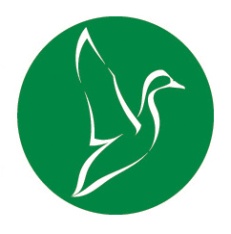 Fredag den 27.januar kl.19.00Fremmødte: 47Dagsorden ifølge vedtægterne:Valg af dirigentValg af protokolførerValg af stemmetællereHans Ingemann valgt til dirigent.Protokolfører: Anne-Mette SvingholmStemmetællere: Birgit, Richard, Carsten HolmFormandens beretning om foreningens virkeFormandens og bestyrelsens beretninger (vedlagt bilag) fremlagt og godkendt. Flugtskydnings arrangementer på banen i 2012:          12-13/5 dansk grand prix31/3 og 30/6 nordisk trapHundetræning: 4 hunde til afsluttende prøveFasaner solgt: 140Rævetræf: ingen ræve på parade i 2011Bukketræf: 7 bukke på parade om morgenenFiskedagen: en succes, som det plejer med fisk over 3000g på førstepladserneRiffelbaneprojekt: Forhåndsgodkendelserne fra politi og justitsministeriet er på plads, kommunen arbejder med tilladelser og lokalplanerBemærkninger: IngenFremlæggelse af regnskabRevideret regnskab fremlagt og godkendtBemærkninger: Flot regnskab (Marcus)Indkomne forslagFinn jensen foreslår at foreningen markerer store mærkedage og begravelser for medlemmer med nær tilknytning til foreningen/skydebanen med en erkendtlighed/hilsen. Forslaget drøftet  Bestyrelsen vil tage det op og vurdere i de enkelte tilfældeKontingent fastsættelse for 2013Foreningen har lagt 45 kr. oven i DJ’s kontigent. Bestyrelsen indstiller til at beløbet fastholdes for 2013VedtagetValg af bestyrelsesmedlemmer: På valg er Finn Petersen(modtager ikke genvalg) og Torben Svingholm.Torben Svingholm genvalgtMads Thomsen foreslået og valgtIngen andre foreslåetValg af suppleanter: På valg er Steen Ove Madsen og John Damkier Jørgensen.Valg til flugtskydningsudvalg: Lars Mikkelsen og Jens Peter Uhd modtager ikke genvalg.Suppleanter: Steen Ove Madsen og John Damkier Jørgensen genvalgtSkydeudvalg: Mads Thomsen og Per Hungerberg foreslået og valgtIngen andre foreslåetValg af revisorer: På valg er Gerner Hinsch og Henry Bertelsen.Gerner Hinsch og Henry Bertelsen enstemmigt genvalgtEvt.Ingolf: Nye/ændrede jagttider? Forslag meddeles skriftligt til Bo Skovdahl (JKF) senest 15. februar. Feltskydning på Kalles Mærsk 31/3, tilmelding holdvis tilJan Nygaard, mailadresse hjemmesiden, tidligst og senest 15/2-12 kl. 7.00 18/3: Kredsmøde, valg til HB, helst 6 deltagere fra foreningen.Repræsentantskabsmøde Dansk Flugtskydningsunion: Kåring af Årets bukketrofæ.Vinder af årets bukkepokal 2011: John UhdKåring af Årets kragejæger.Årets kragepokal med 17 krager og 11 skader: Eigil Pedersen, æret være hans minde.